FICHE DE VERDICT SCG – 4059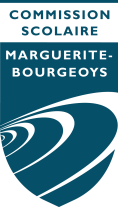 NOM DE L’ADULTE : 	_Le traitement des situations d’apprentissage de ce cours suppose que l’adulte s’approprie des démarches d’investigation, particulièrement l’expérimentation, la modélisation et l’observation de phénomènes scientifiques.Chercher des réponses ou des solutions à des problèmes d’ordre scientifique ou technologiqueReprésentation adéquate de la situation (5 %)Élaboration d’un plan d’action pertinent (10 %)Mise en œuvre adéquate du plan d’action (10 %)Élaboration d’explications, de solutions ou de conclusions pertinentes (15 %)Il est guidé dans l’élaboration d’un plan d’action adapté à l’une des hypothèses proposées et exploite ses connaissances sur les ondes, les propriétés ou les transformations de la matière.Il complète ou sélectionne alors un protocole expérimental.Il respecte les étapes planifiées, apporte des modifications au besoin et fait appel aux techniques appropriées.Il a accès à du soutien lorsqu’il met en œuvre un plan d’action par l’intermédiaire d’activités au laboratoire.Mettre à profit ses connaissances scientifiques et technologiquesInterprétation appropriée de la problématique (10 %)Utilisation pertinente des connaissances scientifiques et technologiques (20 %)Production adéquate d’explications ou de solutions (10 %)Recueillir des données ou noter des observations pouvant être utiles.Au cours de ces activités, il prépare une solution aqueuse, réalise un montage pour étudier un phénomène ondulatoire ou utilise un instrument de mesure.À l’aide de concepts, de lois, de théories ou de modèles, il fait ressortir des phénomènes relatifs aux ondes ou portant sur les propriétés ou les transformations de la matière en cause et les explique.L’adulte qui étudie une problématique portant sur la satisfaction des besoins du corps humain en matière et en énergie ou sur les interactions du corps humain avec le milieu extérieur formule des questions liées aux aspects contextuels présentés.Modalités : Traces et objets d’évaluation sur lesquels le jugement professionnel a été porté (documents ci-joint ou URL ci-bas ) :À PARTIR DES MESURES ET OBSERVATIONS EFFECTUÉES, JE JUGE QUE L’ADULTE A OBTENU LE RÉSULTAT SUIVANT :        /100NOM DE L’ENSEIGNANT-E :    ________________________________________________________SIGNATURE : L’adresse de courriel utilisée pour l’envoi au centre tient lieu de signature         DATE :_________________